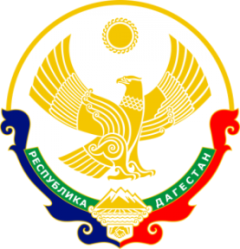 МИНИСТЕРСТВО ОБРАЗОВАНИЯ И НАУКИ РЕСПУБЛИКИ ДАГЕСТАНМУНИЦИПАЛЬНОЕ КАЗЕННОЕ ОБЩЕОБРАЗОВАТЕЛЬНОЕ УЧРЕЖДЕНИЕ                                                                           «НИЖНЕКАЗАНИЩЕНСКАЯ  СРЕДНЯЯ ОБЩЕОБРАЗОВАТЕЛЬНАЯ ШКОЛА №4 им. М.ХАНГИШИЕВА»РЕСПУБЛИКА ДАГЕСТАН БУЙНАКСКИЙ РАЙОН,С.НИЖНЕЕ-КАЗАНИЩЕ                       368205                                                     Информацияо проделанной работе на тему«Воспоминания из чемодана».    В МКОУ «Нижнеказанищенская СОШ №4» были проведены мероприятия на тему «Воспоминания из чемодана», организованные старшим вожатым   Султановой У.Ш.и заместителем ВР.Гусейновой С.Ш.Вместе с учащимися школы собрали «Денбельский альбом» и «Армейский чемодан». Ученица 9 класса Темирханова Умрагил прочитала стихотворение на родном языке «Письмо с фронта». Учащиеся 11 класса (3 девочки), спели песню «Землянка» у костра .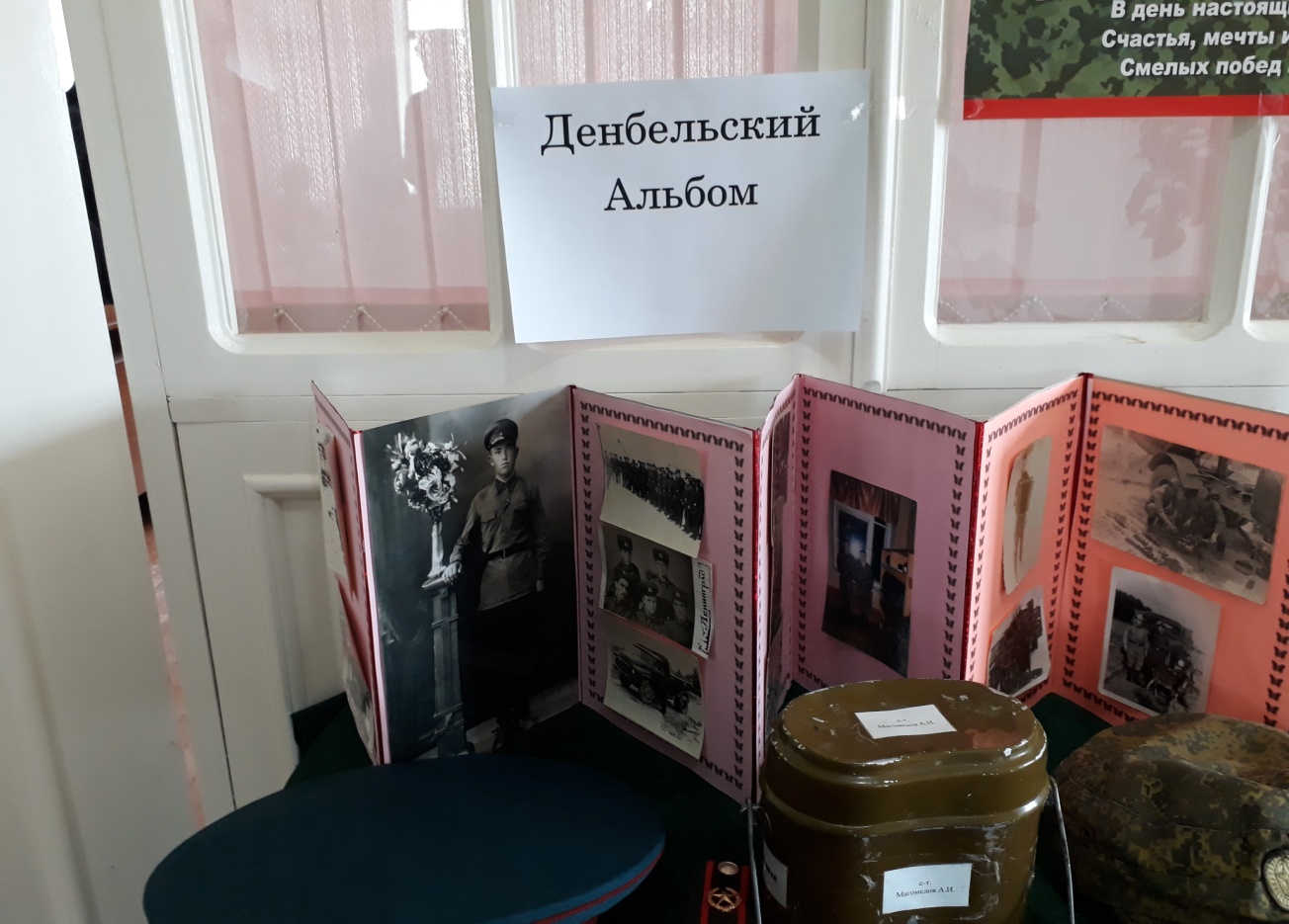 1.«Денбельский Альбом».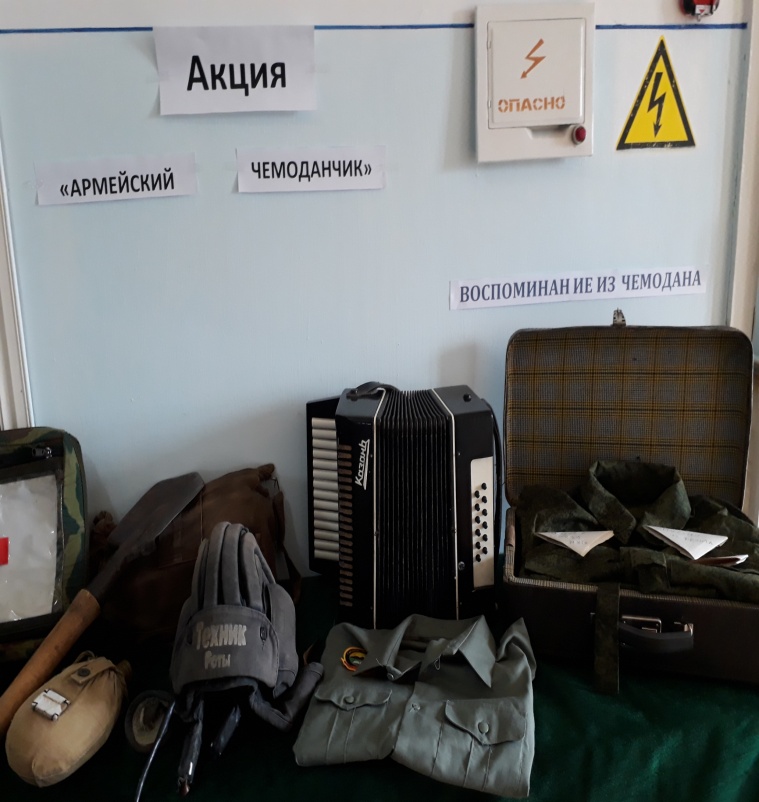 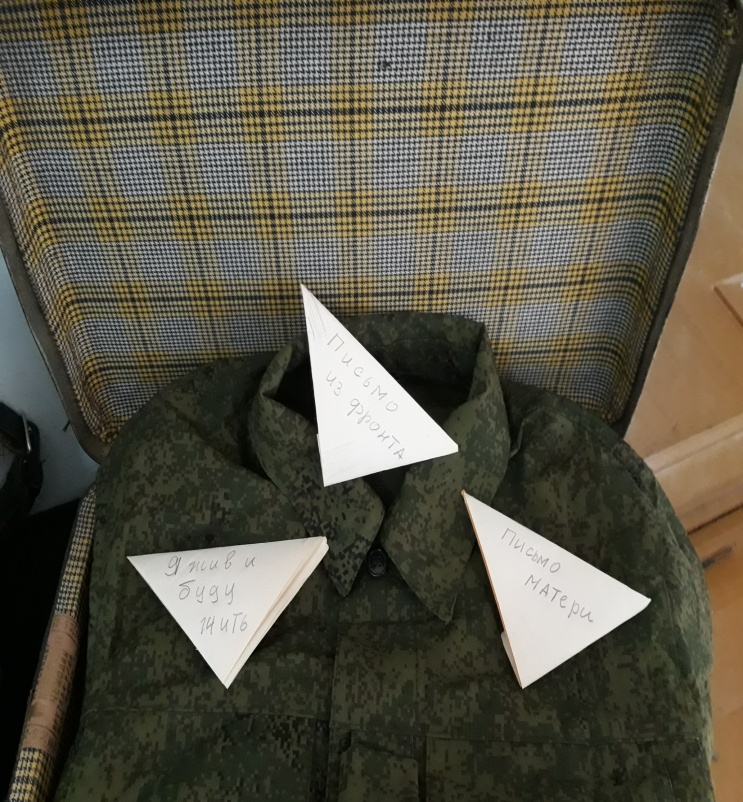 2.«Армейский чемоданчик»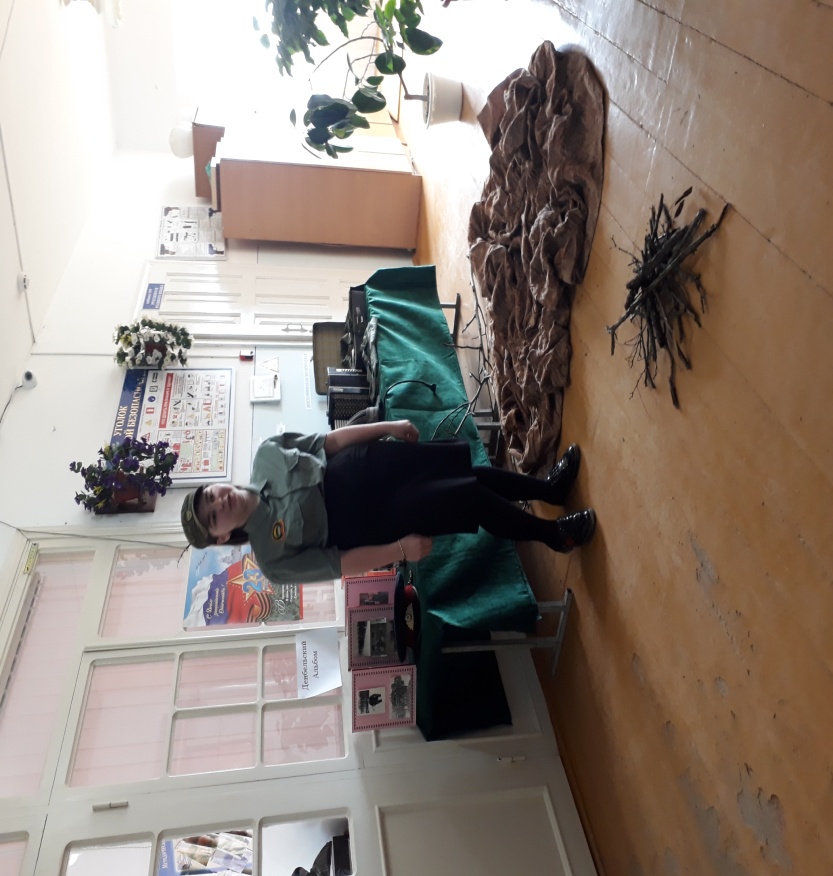 3.Ученица 9 класса Темирханова Умрагил читает стихотворение «Письмо с фронта».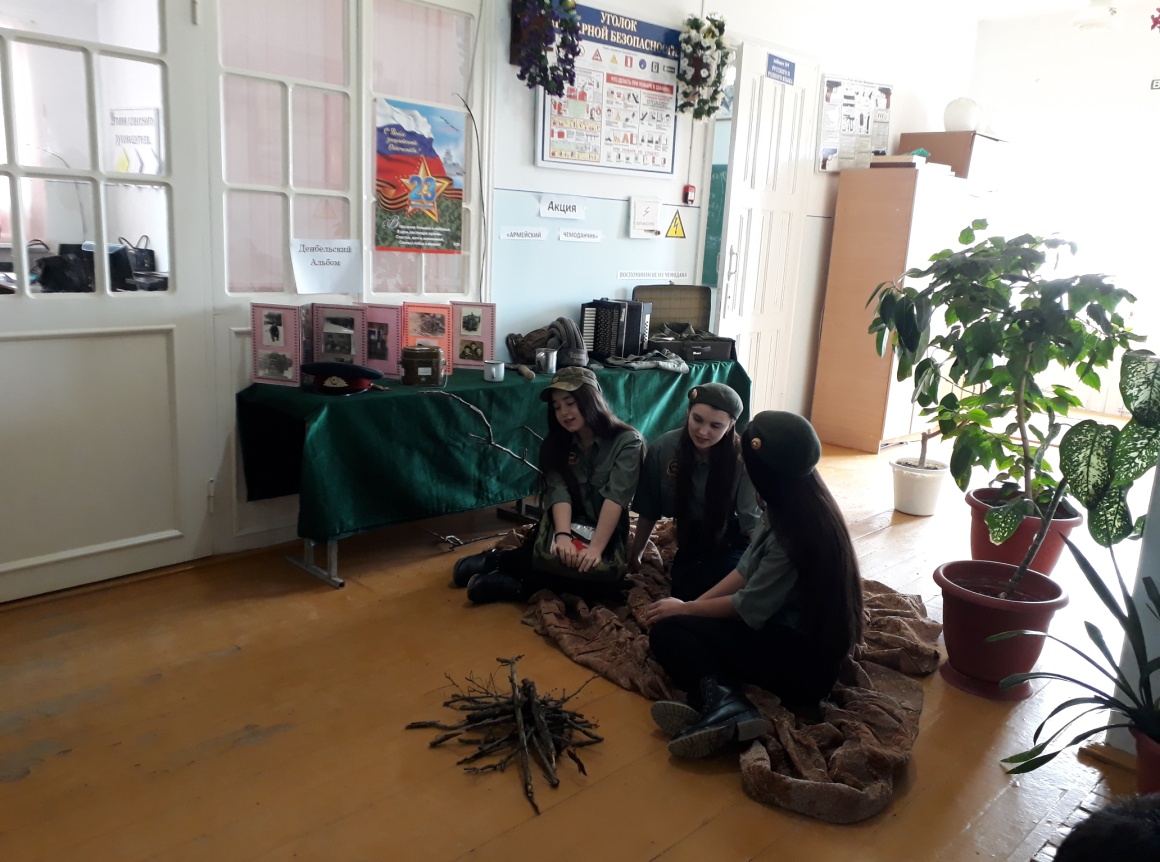 4.Ученицы 11 класса поют песню у костра «Землянка».Директор школы                               /Абдуллатипова З.И./